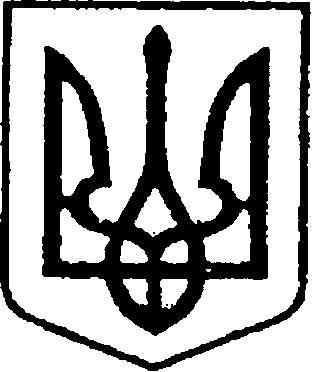 	          У К Р А Ї Н А    	        ЧЕРНІГІВСЬКА ОБЛАСТЬН І Ж И Н С Ь К А    М І С Ь К А    Р А Д А36 сесія VIII скликанняР І Ш Е Н Н Явід 08 лютого 2024  року                     м. Ніжин	                               № 88-36/2024У відповідності до статей 25, 26, 42, 59, 60, 73 Закону України «Про місцеве самоврядування в Україні» від 21.05.1997 р.  № 280/97-ВР, Регламенту Ніжинської міської ради Чернігівської області, затвердженого рішенням Ніжинської міської ради від 27 листопада 2020 року № 3-2/2020 (зі змінами), рішення Ніжинської міської ради від 03 травня 2017 року  № 49-23/2017 «Про затвердження Положення про порядок закріплення майна, що є комунальною власністю територіальної громади міста Ніжина, за підприємствами, установами,  організаціями на правах господарського відання або оперативного управління та типових договорів», враховуючи лист першого заступника міського голови з питань діяльності виконавчих органів ради Вовченка Ф.І. від 23.01.2024 року № 01.1-12/123, Договір про передачу, Протокол прийому-передачі, Ніжинська міська рада вирішила:	1. Прийняти безоплатно у комунальну власність Ніжинської міської територіальної громади та поставити на баланс комунального підприємства «Виробниче управління комунального господарства»  сміттєвоз Mercedes Benz Econic 2633 L/NLA6x2 з кузовом Haller M 23X2, ідентифікаційний номер автомобіля: WDB 9576611V223285 в кількості 1 (один) шт., який в рамках співпраці був переданий міською радою міста Франкенталь, для подальшого використаня в господарській діяльності з надання платних послуг з управління побутовими відходами. 	2. Начальнику комунального підприємства «Виробниче управління комунального господарства» оформити акт приймання-передачі зазначеного транспортного засобу та провести державну реєстрацію автомобіля - сміттєвоз Mercedes Benz Econic 2633 L/NLA6x2 з кузовом Haller M 23X2, ідентифікаційний номер автомобіля: WDB 9576611V223285 в сервісному центрі МВС.	3. Управлінню комунального майна та земельних відносин Ніжинської міської ради замовити незалежну оцінку автомобіля - сміттєвоз Mercedes Benz Econic 2633 L/NLA6x2 з кузовом Haller M 23X2, ідентифікаційний номер автомобіля: WDB 9576611V223285 для постановки на баланс.	4. Начальнику відділу комунального майна  Управління комунального майна та земельних відносин Ніжинської міської ради Чернеті О.О. забезпечити оприлюднення даного рішення на офіційному сайті Ніжинської міської ради протягом п’яти робочих днів після його прийняття.5. Організацію виконання даного рішення покласти на першого заступника міського голови з питань діяльності виконавчих органів ради Вовченка Ф.І., начальника Управління комунального майна та земельних відносин Ніжинської міської ради Чернігівської області Онокало І.А.6. Контроль за виконанням даного рішення покласти на постійну комісію міської ради з питань житлово-комунального господарства, комунальної власності, транспорту і зв’язку та енергозбереження (голова комісії – Дегтяренко В.М.).Міський голова			      	          		                Олександр КОДОЛАВізують:Начальник Управління комунального майната земельних відносин Ніжинської міської ради	              Ірина ОНОКАЛОПерший заступник міського голови з питань діяльності виконавчих органів ради                                         Федір ВОВЧЕНКОСекретар Ніжинської міської ради                                              Юрій ХОМЕНКОНачальник відділу юридично-кадрового забезпечення апарату виконавчого комітету                                В`ячеслав ЛЕГА                     Ніжинської міської ради     		                    Головний спеціаліст-юрист відділубухгалтерського обліку, звітностіта правового забезпечення Управліннякомунального майна та земельнихвідносин Ніжинської міської ради                                           Сергій САВЧЕНКОГолова постійної комісії міськоїради з питань житлово-комунальногогосподарства, комунальної власності, транспорту і зв’язку та енергозбереження	            Вячеслав ДЕГТЯРЕНКОГолова постійної комісії міської ради з питаньрегламенту, законності, охорони прав і свобод громадян,запобігання корупції, адміністративно-територіальногоустрою, депутатської діяльності та етики                                 Валерій САЛОГУБПро безоплатне прийняття у комунальну власність Ніжинської міської територіальної громади сміттєвоза та подальшу його передачу на баланс комунального підприємства «Виробниче управління комунального господарства» 